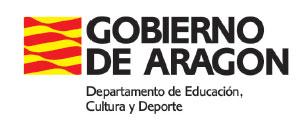 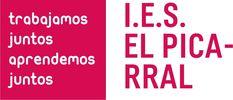 INFORMACIÓN SOBRE EL MODELO DE BILINGÜISMO BRIT FRANCÉSEN EL IES EL PICARRAL¿En qué consiste el Modelo BRIT?Este modelo pretende unificar las opciones de bilingüismo que se ofertan en el territorio aragonés y tiene como principal objetivo la mejora de las destrezas orales (habla y escucha) en lengua extranjera. Los alumnos y alumnas BRIT cursan el 35% de sus horas lectivas durante la ESO en lenguas extranjeras a través de diferentes asignaturas y actividades complementarias. En 1º, 2º, 3º y 4º ESO deben cursar obligatoriamente 4 horas semanales de francés bilingüe, además de las horas de inglés habituales en cada curso (4 horas en 1º, 2º y 4º ESO y 3 horas en 3º ESO). Para poder cursar 4 horas semanales de francés bilingüe en 1º, 2º y 3º ESO hacen dos séptimas horas semanales y en 4ºESO, al haber 3 horas semanales de francés en el horario lectivo no bilingüe, sólo una séptima hora.Cuando están en 4º ESO, tienen la opción de presentarse a un examen para certificar nivel B1, puede ser el DELF Scolaire del Institut Français (realizando las pruebas en el propio centro) o en las Escuelas Oficiales de Idiomas.¿Cómo se aplica el Modelo BRIT en nuestro instituto?El Modelo BRIT del IES El Picarral incluye BRIT Inglés y BRIT Francés. El alumnado BRIT FRANCÉS cursa inglés como primera lengua extranjera y francés como segunda lengua extranjera bilingüe.Nuestro Itinerario Bilingüe FRANCÉS consta de las siguientes asignaturas:¿Quién puede acceder al Modelo BRIT - FRANCÉS en 1º ESO?El acceso a la sección BRIT para alumnos de 1º de ESO que procedan de un CEIP bilingüe en francés será directo, si los tutores de 6º de primaria no aconsejan lo contrario. Para aquellos alumnos que quieran acceder a 1º de ESO y no procedan de un CEIP bilingüe en francés se ha decidido, en reunión de coordinación, que accedan directamente a la sección bilingüe de francés de nuestro centro si tienen una nota media igual o superior a 6, siempre que los tutores de 6º de primaria no hayan recomendado que no lo hagan. ¿Cómo se accede al Modelo BRIT - FRANCÉS en 2º ESO?
Para el acceso al nivel de 2º de ESO BRIT - FRANCÉS, para aquellos alumnos que no lo hubieran cursado francés en 1º de ESO se establecen, en reunión de coordinación bilingüe y en coordinación con el Equipo Directivo del centro los siguientes requisitos:El alumno que quiera acceder a 2º de ESO BRIT - FRANCÉS, sin haberlo cursado en primero, deberá realizar el EXAMEN EXTRAORDINARIO DE LA CONVOCATORIA DE SEPTIEMBRE del nivel de 1º BRIT - FRANCÉS como prueba objetiva de acceso: Si obtiene una nota superior a 5, accederá directamente al programa BRIT - FRANCÉS. Si obtiene una nota entre 3,5 y 5 sobre 10, podrá acceder al programa BRIT - FRANCÉS bajo el compromiso de realizar, durante la primera evaluación del curso siguiente, actividades de refuerzo proporcionadas por el Departamento de Francés.Si obtiene una nota inferior a 3,5 NO podrá acceder al programa BRIT - FRANCÉS. En todos los casos, la junta ordinaria de la evaluación inicial o, como muy tarde, de la 1ª evaluación, el Equipo Docente valorará su permanencia el programa BRIT - FRANCÉS, tanto en el nivel de 1º como de 2º de ESO.Una vez dentro del modelo BRIT - FRANCÉS, ¿se puede salir?El Equipo Docente podrá recomendar la salida del programa BRIT - FRANCÉS en sesiones de evaluación ordinarias y extraordinarias si consideran que su continuidad en el mismo va a suponer un perjuicio para el correcto desarrollo académico del alumno. Los alumnos y sus familias podrán solicitar el abandono del programa BRIT - FRANCÉS rellenando un documento que proporcionará el centro (por mediación de la Coordinadora Bilingüe de Francés), argumentando los motivos. En ese mismo documento se especificará la recomendación del Equipo Docente y será el Director el que tome la decisión final. Una vez acordado el abandono del programa BRIT - FRANCÉS ya no se podrá volver al mismo, en cursos posteriores. 1º ESO1ª Lengua extranjera inglés2ª Lengua extranjera francés bilingüe (4 horas /semanales)Geografía e Historia en francésMúsica en francés2º ESO1ª Lengua extranjera inglés2ª Lengua extranjera francés bilingüe (4 horas /semanales)Tecnología en francésEducación Física en francés3º ESO1ª Lengua extranjera inglés2ª Lengua extranjera francés (4 horas /semanales)Tecnología en francésMúsica en francés4º ESO1ª Lengua extranjera inglés2ª Lengua extranjera francés (4 horas /semanales)Geografía e historia en francésEducación física en francés